Пояснительная записка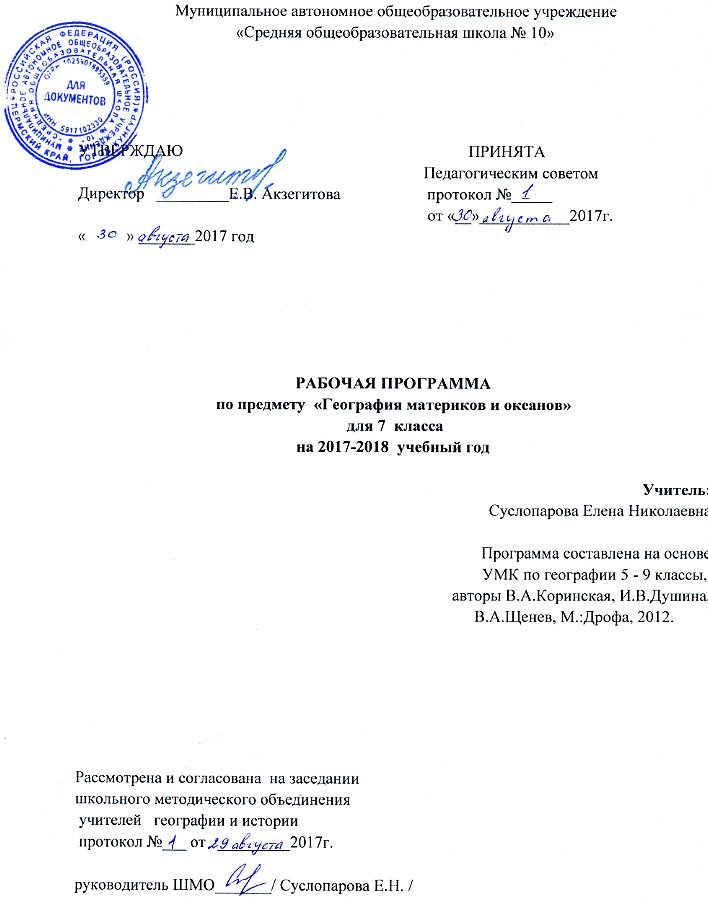 Данная рабочая программа составлена на основе: примерной программы основного общего образования по географии «География Земли» (VI – VII классы)/, опубликованной в  сборнике нормативных документов «География: Федеральный компонент государственного стандарта» –М.: Дрофа, 2009; программы по географии для общеобразовательных учреждений. Автор И. В. Душина,  М: Дрофа, 2012Курс географии материков и океанов – это второй по счету школьный курс географии. В содержании курса увеличен объем страноведческих и общеземлеведческих знаний.Базовый учебник: Коринская В. А., Душина И. В., Щенев В. А. «География материков и океанов. 7 класс . – М.: Дрофа, 2017Используемый УМК:В.А. Коринская, И.В.Душина, В.А. Щенев. География материков и океанов, 7 класс – М.: Дрофа, 2012.  Атлас. География материков и океанов. 7 класс.Количество часов: всего 70 часов из расчёта 2 часа в неделю.Программа определяет содержание предмета основной школы и отражает требования «Обязательного минимума» к общеобразовательной географической подготовке школьников.Основные цели и задачи курса:– формирование системы географических знаний как компонента научной картины мира;- приобретение опыта разнообразной деятельности (познавательной, информационно-коммуникативной, рефлексивной), формирование    практических знаний и умений для повседневной жизни, опыта познания и самопознания;- формирование общей культуры, необходимой каждому молодому человеку;- понимание закономерностей размещения населения и территориальной организации хозяйства в связи с природными, социально – экономическими и экологическими факторами, зависимости проблем адаптации и здоровья человека от географических условий проживания;- воспитывать убеждения бережного отношения к природе, международного сотрудничества в решении проблем окружающей среды на базе знаний о роли природных условий в жизни человека. Планируемые предметные результаты обучения.Оценивать и прогнозировать:- по тектонической карте изменения очертаний материков и океанов в отдаленном будущем;- изменение климатов Земли;- оценивать природные условия и природные богатства как условия для жизни и деятельности человека; - основные взаимосвязи природы и человека;2. Объяснять:- особенности компонентов природы материков, различия в природе отдельных регионов континентов и     акваторий океанов; - особенности расового и этнического состава населения;- особенности экологических ситуаций на материках и в акваториях океанов; - основные закономерности и свойства, присущие географической оболочке; - применять в процессе учебного познания основные географические понятия3. Описывать:- основные источники географической информации;- географическое положение объектов (по карте); - по схемам круговороты вещества и энергий; - компоненты ландшафта, природные зоны, географические особенности крупных регионов материков и    стран мира; - объекты и территории по картам, картинам и др. источникам информации, создавая их географический    образ; - особенности материальной и духовной культуры крупных народов.4. Определять (измерять):- географическую информацию по картам различного содержания; - вид и тип карт и др. источников знаний для получения необходимой информации.5. Называть и показывать:- важнейшие природные объекты материков и океанов, регионов и стран;- основные тектонические структуры, мировые центры месторождений п\и, сейсмически опасные территории;- факторы формирования климата;- крупнейшие народы мира, наиболее распространенные языки, мировые религии, крупнейшие по площади и      населению страны мира;- страны мира, их столицы, крупные города;- природные ресурсы суши и океана, меры по охране географической оболочки. РЕЗУЛЬТАТЫ  ИЗУЧЕНИЯ УЧЕБНОГО ПРЕДМЕТАЛИЧНОСТНЫЕ:- овладение на уровне общего образования законченной системой географических знаний и умений, навыками их применения в различных жизненных ситуациях;- осознание ценности географических знаний, как важнейшего компонента научной картины мира;- формирование устойчивых установок социально-ответственного поведения в географической среде – среде обитания всего живого, в том числе и человека.МЕТАПРЕДМЕТНЫЕ:Метапредметные  результаты  курса  «География. Материки, океаны, народы и страны»  основаны на формировании универсальных учебных действий.Личностные УУД:- осознание себя как члена общества на глобальном, региональном и локальном уровнях (житель планеты Земля, житель конкретного региона);- осознание значимости и общности глобальных проблем человечества;- эмоционально-ценностное отношение к окружающей среде, необходимости её сохранения и рационального использования;- патриотизм, любовь к своей местности, своему региону, своей стране;- уважение к истории, культуре, национальным особенностям, толерантность.Регулятивные УУД:- способность к самостоятельному приобретению  новых знаний и практических умений;- умения управлять своей познавательной деятельностью;- умение организовывать свою деятельность;- определять её  цели и задачи;- выбирать средства   и применять их на практике;- оценивать достигнутые результаты.Познавательные УУД:- формирование и развитие по средствам географических знаний познавательных интересов,  интеллектуальных и творческих результатов;-умение вести самостоятельный поиск, анализ, отбор информации, её преобразование, сохранение, передачу и презентацию с помощью технических средств.Коммуникативные УУД:- самостоятельно организовывать учебное взаимодействие в группе  (определять общие цели, распределять роли, договариваться друг с другом)Содержание программы построено с позиции единства географии, интеграции курсов географии 6 класса («Начальный курс географии») и географии материков и океанов 7 класс. Понятия «географическая оболочка», «природная зональности», «природный комплекс» являются интегральными. Они характеризуют определенные связи и сочетания природных, социальных и экономических явлений и процессов не определенной территории Земли.Программа содержит новые направления географического образования: - комплексные подходы к характеристике территории материков и акватории океанов;- изучение материков и океанов как крупных природных комплексов;- изучение население, особенностей культуры и быта народов мираВ курсе «География материков и океанов» в первом разделе изучается материал о развитии главных особенностей природы Земли. Во втором разделе курса характеризуются материки и океаны как крупные природные комплексы Земли, наиболее типичные страны разных материков. Программа содержит практический компонент (20%) - около 1/3 содержания.В учебной деятельности учащихся широко используются комплексные географические практикумы, конференции, нетрадиционные формы организации уроков, компьютерные технологии, мультимедийные программы, различные источники географической информации.Структура программы определяет общеобразовательный уровень курса, соответствующий обязательному минимуму содержания географического образования, объему и глубине изложенного материала со спецификой учебно-воспитательных задач.Формы промежуточного контроля: тестовый контроль, проверочные работы, географические диктанты, работы с контурными картами, зачёты.Содержание курсаРАЗДЕЛ I. ГЛАВНЫЕ ОСОБЕННОСТИ ПРИРОДЫ ЗЕМЛИ (13 часов)Тема 1. Введение (3часа)Предмет изучения географии. Представление о мире в древности. Эпоха Великих географических открытий. Выдающиеся географические и исследования в мире. Современные исследования космического пространства. Части света. Свойства и виды карт, способы изображения явлений и процессов на картах.Тема 2. Литосфера и рельеф Земли (2 часа)Строение литосферы и земной коры. Геологическая история Земли. Гипотезы происхождения материков и впадин океанов. Соотношение суши и океана на Земле, их распределение между полушариями планеты. Развитие рельефа на материках и в океанах. Тектоническая карта. Размещение крупнейших форм рельефа.Тема 3. Атмосфера и климаты Земли (3 часа)Пояса освещенности и тепловые пояса; климатообразующие факторы; типы климатических поясов.  Перемещение поясов  атмосферного давления и воздушных масс по сезонам. Влияние природных особенностей материков и океанов на климат Земли. Территориальные сочетания климатообразующих факторов. Типы климатов. Климатическая карта.Тема 4. Гидросфера Земли (3часа)Части гидросферы: Мировой океан, ледники, воды суши. Океаны. Части Мирового океана. Рельеф дна Мирового океана. Температура и соленость вод Мирового океана. Мировой круговорот воды. Минеральные и органические ресурсы океана, их значение и хозяйственное использование. Источники загрязнения вод океана; меры по сохранению качества вод и биоресурсов Мирового океана.Тема 5. Географическая оболочка (3час)Разнообразие растительного и животного мира Земли, географической оболочки.  Особенности распространения живых организмов на Земле. Границы биосферы и взаимодействие компонентов природы. Природно-антропогенное равновесие, пути его сохранения и восстановления.РАЗДЕЛ II. ОКЕАНЫ И МАТЕРИКИ (52часов)Тема 1. Население Земли (2ч)Численность населения Земли. Размещение населения. Народы и религии Мира. Хозяйственная деятельность людей. Городское и сельское население.       Тема 2. Океаны (2 часа)Особенности природы каждого из океанов Земли, рельеф дна, образование течений, влияние океанов на природу материков, ресурсы и будущее океанов.Южные материки (1час)Тема 3. Африка (9 часов)Особенности географического положения Африки. Основные черты природы. Особенности открытия и освоения территории. Деление Африки на природно-хозяйственные регионы.Численность и размещение населения. Историко-географические этапы заселения Африки. Определение географических различий в плотности населения, распространении рас, народов и религий на основе сравнения карт. Влияние природы на формирование духовной и материальной культуры человека и общества.Тема 4. Австралия (5 часа)Особенности географического положения Австралии. Основные черты природы. Особенности открытия и освоения территории. Деление Австралии на природно-хозяйственные регионы.Численность и размещение населения. Историко - географические этапы заселения Австралии. Определение географических различий в плотности населения, распространении рас, народов и религий на основе сравнения карт. Влияние природы на формирование духовной и материальной культуры человека и общества.Тема 5. Южная Америка (7часов)Особенности географического положения Южной Америки. Основные черты природы. Особенности открытия и освоения территории. Деление Южной Америки на природно-хозяйственные регионы.Численность и размещение населения. Историко - географические этапы заселения Южной Америки. Определение географических различий в плотности населения, распространении рас, народов и религий на основе сравнения карт. Влияние природы на формирование духовной и материальной культуры человека и общества.Тема 6. Антарктида (2 часа)Особенности географического положения Антарктиды. Основные черты природы. Особенности открытия и освоения территории.Северные материки (1 час)Тема 7. Северная Америка (7 часов)Особенности географического положения Северной Америки. Основные черты природы. Особенности открытия и освоения территории. Деление Северной Америки на природно-хозяйственные регионы.Численность и размещение населения. Историко - географические этапы заселения Северной Америки. Определение географических различий в плотности населения, распространении рас, народов и религий на основе сравнения карт. Влияние природы на формирование духовной и материальной культуры человека и общества.Тема 8. Евразия (14 часов) Особенности географического положения Евразии. Основные черты природы. Особенности открытия и освоения территории. Деление Евразии на природно-хозяйственные регионы.Численность и размещение населения. Историко-географические этапы заселения Евразии. Определение географических различий в плотности населения, распространении рас, народов и религий на основе сравнения карт. Влияние природы на формирование духовной и материальной культуры человека и общества.РАЗДЕЛ III. ГЕОГРАФИЧЕСКАЯ ОБОЛОЧКА – НАШ ДОМ (4 часа)Важнейшие закономерности географической оболочки. Исторические и современные факторы формирования природных комплексовКритерии оценки учебной деятельности по географии	Устный ответ.Оценка "5" ставится, если ученик: Показывает глубокое и полное знание и понимание всего объёма программного материала; полное понимание сущности рассматриваемых понятий, явлений и закономерностей, теорий, взаимосвязей; Умеет составить полный и правильный ответ на основе изученного материала; выделять главные положения, самостоятельно подтверждать ответ конкретными примерами, фактами; самостоятельно и аргументировано делать анализ, обобщения, выводы. Устанавливать межпредметные (на основе ранее приобретенных знаний) и внутрипредметные связи, творчески применять полученные знания в незнакомой ситуации. Последовательно, чётко, связно, обоснованно и безошибочно излагать учебный материал; давать ответ в логической последовательности с использованием принятой терминологии; делать собственные выводы; формулировать точное определение и истолкование основных понятий, законов, теорий; при ответе не повторять дословно текст учебника; излагать материал литературным языком; правильно и обстоятельно отвечать на дополнительные вопросы учителя. Самостоятельно, уверенно и безошибочно применяет полученные знания в решении проблем на творческом уровне; допускает не более одного недочёта, который легко исправляет по требованию учителя; имеет необходимые навыки работы с приборами, чертежами, схемами и графиками, сопутствующими ответу; записи, сопровождающие ответ, соответствуют требованиямхорошее знание карты и использование ее, верное решение географических задач.Оценка "4" ставится, если ученик: Показывает знания всего изученного программного материала. Даёт полный и правильный ответ на основе изученных теорий; незначительные ошибки и недочёты при воспроизведении изученного материала, определения понятий дал неполные, небольшие неточности при использовании научных терминов или в выводах и обобщениях из наблюдений и опытов; материал излагает в определенной логической последовательности, при этом допускает одну негрубую ошибку или не более двух недочетов и может их исправить самостоятельно при требовании или при небольшой помощи преподавателя; в основном усвоил учебный материал; подтверждает ответ конкретными примерами; правильно отвечает на дополнительные вопросы учителя. Умеет самостоятельно выделять главные положения в изученном материале; на основании фактов и примеров обобщать, делать выводы, устанавливать внутрипредметные связи. Применять полученные знания на практике в видоизменённой ситуации, соблюдать основные правила культуры устной речи и сопровождающей письменной, использовать научные термины; В основном правильно даны определения понятий и использованы научные термины; Ответ самостоятельный; Наличие неточностей в изложении географического материала; Определения понятий неполные, допущены незначительные нарушения последовательности изложения, небольшие неточности при использовании научных терминов или в выводах и обобщениях;Связное и последовательное изложение; при помощи наводящих вопросов учителя восполняются сделанные пропуски;Наличие конкретных представлений и элементарных реальных понятий изучаемых географических явлений;Понимание основных географических взаимосвязей;Знание карты и умение ей пользоваться;При решении географических задач сделаны второстепенные ошибки.  Оценка "3" ставится, если ученик: Усвоил основное содержание учебного материала, имеет пробелы в усвоении материала, не препятствующие дальнейшему усвоению программного материала; Материал излагает не систематизировано, фрагментарно, не всегда последовательно; Показывает недостаточную сформированность отдельных знаний и умений; выводы и обобщения аргументирует слабо, допускает в них ошибки. Допустил ошибки и неточности в использовании научной терминологии, определения понятий дал недостаточно четкие; Не использовал в качестве доказательства выводы и обобщения из наблюдений, фактов, опытов или допустил ошибки при их изложении; Испытывает затруднения в применении знаний, необходимых для решения задач различных типов, при объяснении конкретных явлений на основе теорий и законов, или в подтверждении конкретных примеров практического применения теорий; Отвечает неполно на вопросы учителя (упуская и основное), или воспроизводит содержание текста учебника, но недостаточно понимает отдельные положения, имеющие важное значение в этом тексте; Обнаруживает недостаточное понимание отдельных положений при воспроизведении текста учебника (записей, первоисточников) или отвечает неполно на вопросы учителя, допуская одну-две грубые ошибки. Слабое знание географической номенклатуры, отсутствие практических навыков работы в области географии (неумение пользоваться компасом, масштабом и т.д.); Скудны географические представления, преобладают формалистические знания;Знание карты недостаточное, показ на ней сбивчивый;Только при помощи наводящих вопросов ученик улавливает географические связи.Оценка "2" ставится, если ученик: Не усвоил и не раскрыл основное содержание материала; Не делает выводов и обобщений. Не знает и не понимает значительную или основную часть программного материала в пределах поставленных вопросов; Имеет слабо сформированные и неполные знания и не умеет применять их к решению конкретных вопросов и задач по образцу; При ответе (на один вопрос) допускает более двух грубых ошибок, которые не может исправить даже при помощи учителя. Имеются грубые ошибки  в использовании карты.Оценка "1" ставится, если ученик: Не может ответить ни на один из поставленных вопросов; Полностью не усвоил материал. Оценка самостоятельных письменных и контрольных работ.Оценка "5" ставится, если ученик: выполнил работу без ошибок и недочетов; допустил не более одного недочета. Оценка "4" ставится, если ученик выполнил работу полностью, но допустил в ней: не более одной негрубой ошибки и одного недочета; или не более двух недочетов. Оценка "3" ставится, если ученик правильно выполнил не менее половины работы или допустил: не более двух грубых ошибок; или не более одной грубой и одной негрубой ошибки и одного недочета; или не более двух-трех негрубых ошибок; или одной негрубой ошибки и трех недочетов; или при отсутствии ошибок, но при наличии четырех-пяти недочетов. Оценка "2" ставится, если ученик: допустил число ошибок и недочетов превосходящее норму, при которой может быть выставлена оценка "3"; или если правильно выполнил менее половины работы. Оценка "1" ставится, если ученик: Не приступал к выполнению работы; Правильно выполнил не более 10 % всех заданий. Практические и контрольные работыТематическое планирование по географии 7 класс. 2017-2018 учебный год (70 часов, 2 часа в неделю).Учебник:  В.А.Коринская, И.В.Душина  География материков и океанов. 7 класс. М., «Дрофа», 2017г.Программа: Составитель  Душина И.В..- М.:Дрофа, 2012 г.1 полугодие2 полугодиеГодПрактические работы8614Контрольные работы246№ урокаДата планируемаяДата фактическаяТемаПрактические работы Предметные результатыДомашнее заданиеВведение         (3ч)Введение         (3ч)Введение         (3ч)Введение         (3ч)Введение         (3ч)Введение         (3ч)Введение         (3ч)1Что и с какой целью изучают в курсе географии материков и океанов.Знать: предмет изучения географии. Части света. Карты материков.  Уметь: читать и анализировать географические карты§1номенклатура2Как люди открывали и изучали Землю. Знать: основные пути получения географической информации в прошлом, основные этапы накопления географических знаний, имена путешественников и ученых. Уметь: показывать маршруты важнейших путешественников и объяснять результаты путешествий и научных открытий.§2Таблицаатлас3Карты материков и океанов.Знать:  роль, свойства и виды карт, способы изображения явлений и процессов на картах и измерительные возможности в сравнении с глобусомУметь: делить карты на группы.§2Характеристика карт      Раздел 1.                  Главные особенности природы Земли (11ч)      Раздел 1.                  Главные особенности природы Земли (11ч)      Раздел 1.                  Главные особенности природы Земли (11ч)      Раздел 1.                  Главные особенности природы Земли (11ч)      Раздел 1.                  Главные особенности природы Земли (11ч)      Раздел 1.                  Главные особенности природы Земли (11ч)      Раздел 1.                  Главные особенности природы Земли (11ч)Литосфера и рельеф Земли (2ч)4Происхождение материков и океанов.Знать: строение литосферы и земной коры, материковую и океаническую земную кору; теорию литосферных  плит; Уметь: показывать крупные литосферные плиты, платформы, складчатые области, сейсмические пояса, области вулканизма. §3Цветные карандаши к.карта атлас5Рельеф Земли.Практическая работа № 1 «Нанесение на контурную карту литосферных плит и сейсмических поясов Земли» Знать: Размещение крупнейших форм рельефа на материках и в океане.Уметь: объяснять понятия: «платформа», «рельеф», показывать границы литосферных плит, объяснять процессы происходящие в сейсмических поясах.§4 контурная картаАтмосфера (3ч)6Роль атмосферы в жизни Земли. Распределение температуры воздуха на Земле. Знать: гипотезу происхождения атмосферы; значение атмосферы, пояса освещенности и тепловые пояса; климатообразующие факторы; типы климатических поясов. Уметь: объяснять циркуляцию воздушных масс, перемещение поясов атмосферного давления и воздушных масс по сезонам,§5 вопросы устно7Распределение осадков на Земле. Роль воздушных течений в формировании климата.определять географическое положение климатических поясов и давать их характеристику; анализировать климатическую карту.§5 таблица8Климатические пояса Земли.Практическая  работа №2 «Нанесение на контурную карту климатических поясов»§6 контурная картаГидросфера.   Мировой океан –  главная  часть гидросферы (3ч)9Воды Мирового океанаЗнать: свойства водных масс, различие в природе частей Мирового океана, воды и суши. §7 вопросы устно10Схема поверхностных течений.Практическая работа №3 «Нанесение на контурную карту течений Мирового океана»Уметь:  описывать примеры взаимодействия Мирового океана сатмосферой и сушей, объяснять его роль в жизни Земли, свойства вод, причины образования течений.§7 номенклатура11Взаимодействие океана с атмосферой и сушей.§8 сообщенияГеографическая оболочка (3ч)12Строение и свойства географической оболочки. Природные комплексы суши и океана.Знать: гипотезу возникновения жизни на Земле; расселение по Земле растений, животных и человека; природные комплексы и географическую зональность.§9 рисунок13Природные комплексы суши и океанаПрактическая работа №4 «Сравнительная характеристика П.З»Уметь: показывать и называть природные зоны,  анализировать карту природных зон, сравнивать и выделять особенности природных зон.§10 таблица14Природная зональность§11      Раздел 2.       Океаны и материки        (52ч)      Раздел 2.       Океаны и материки        (52ч)      Раздел 2.       Океаны и материки        (52ч)      Раздел 2.       Океаны и материки        (52ч)      Раздел 2.       Океаны и материки        (52ч)      Раздел 2.       Океаны и материки        (52ч)      Раздел 2.       Океаны и материки        (52ч)15Контрольная работа по теме «Главные особенности природы Земли»Сообщения презентацииНаселение Земли (2ч)16Численность населения Земли. Размещение населения. Народы и религии.Знать: Крупные страны по численности и площади, основные мировые религии, особенности размещения населения, особенности хозяйственной деятельности населения.Уметь:§12, 13 презентации17Хозяйственная деятельность людей. Городское и сельское население.Показывать крупные страны, территории с высокой плотностью населения, объяснять причины, связывать особенности хозяйственной деятельности с природными особенностями.§14 сообщения18Океаны (2 ч) Тихий океан. Индийский океанЗнать: особенности природы каждого из океанов Земли, рельеф дна, образование течений, влияние океанов на природу материков, ресурсы и будущее океанов.§15 сообщения 19Атлантический океан.  Северный Ледовитый океанУметь: показывать океаны и их части на карте, давать характеристику им по плану.§16Южные материки (48)20Общие особенности географического положения. Общие черты рельефа. Знать: приемы определения географического положения материка, имена исследователей континента и результаты их работы§1721Общие особенности климата и внутренних вод. Общие особенности расположения природных зон. Почвенная картаУметь: определять географическое положение материка, оценивать влияние географического положения на особенности природы материка§17Африка (9ч)22Географическое положение. Исследователи Африки. Знать: приемы определения географического положения материка, имена исследователей континента и результаты их работы. Оценивать влияние географического положения на особенности природы материка.  §18 характеристика по плану23Рельеф и полезные ископаемые.Практическая работа №5  «Нанесение номенклатуры Африки на контурную карту»Особенности рельефа, зависимость форм рельефа от тектонического строения материка. Уметь:  определять географическое положение материка, крайних точек, протяженность с севера на юг и с запада на восток в градусной мере и километрах, называть и показывать на карте крупные формы рельефа, месторождения полезных ископаемых §19 номенклатураПодготовка к зачёту24Климат. Знать: особенности климата материка. Уметь: показывать климатические пояса и характеризовать типичные для них погоды, выявлять зависимость климата от основных климатообразующих факторов§20 характеристика поясов25Внутренние воды.Практическая работа №6 «Характеристика реки по плану»Знать: номенклатуру внутренних вод Африки.Уметь:  составлять характеристику реки по плану.§20 сообщения26Природные зоны. Влияние человека на природу. Заповедники и национальные парки. Знать: особенности природных зон материка. Уметь:  объяснять своеобразие природы материка, характеризовать природу отдельных частей материка§21, 2227Население.Знать: численность, плотность, особенности размещения населения; §23 презентации28Страны Северной Африки. Алжир. Страны западной и центральной Африки. Нигерия.Практическая работа №7 «Характеристика страны по плану»современную политическую карту, черты различия между странами, входящими в регион; главные особенности населения: язык, быт, народные промыслы, религия; крупные города§24, 25 презентации29Страны восточной Африки. Эфиопия. Страны южной Африки. ЮАР.Уметь: определять по карте  географическое положение страны и ее столицы, показывать по карте крупные страны и их столицы.§26, 27 повторение30Контрольная работа по теме «Африка»цитатыАвстралия (5ч)31Географическое положение. История открытия. Рельеф и полезные ископаемые.Практическая работа № 8 «Нанесение номенклатуры Австралии на контурную карту»Знать: приемы определения географического положения Австралии, имена исследователей континента и результаты их работы. §28 номенклатура контурная карта 32Климат. Внутренние воды.Уметь:§2933Природные зоны. Своеобразие органического мира.определять географическое положение Австралии, крайних точек, протяженность с севера на юг и с запада на восток в градусной §30 презентации34Австралийский Союзмере и километрах. Оценивать влияние географического §3135Океания. Природа, население и страны.положения на особенности природы Австралии.§32 повторение36Контрольная работа по теме «Австралия и Океания»Южная Америка (7ч)37Географическое положение. История открытия и исследования материка.Знать: приемы определения географического положения материка, имена исследователей континента и результаты их работы, особенности климата материка, основные речные системы, озера материка.Уметь: определять географическое положение материка, крайних§33 описание по плану с.33138Рельеф и полезные ископаемые.Практическая работа № 9 «Нанесение номенклатуры  Южной Америки на контурную карту»точек, протяженность с севера на юг и с запада на восток в градусной мере и километрах. Оценивать влияние географического положения на особенности природы материка установлением связей: река - рельеф-климат. Обозначение на контурной карте крупных рек и озер. Читать климатические§34 номенклатура39Климат. Внутренние воды.диаграммы. Характеризовать речную системы с установлением связей: река - рельеф-климат. Обозначать на контурной карте  и показывать крупные реки и озера.§35 презентации40Природные зоны. Знать: особенности природных зон материка. Уметь: объяснять своеобразие природы материка, характеризовать природу отдельных частей материка§36 презентации41Население.Знать: численность, плотность, особенности размещения населения, современную политическую карту.§3742Страны Востока материка. Бразилия. Страны Анд. Перу.Практическая работа №10  «Описание страны по плану»Уметь: определять по карте географическое положение страны и ее столицы, показывать по карте крупные страны и их столицы§38, 39 описание43Контрольная работа по теме «Южная Америка».Антарктида (2ч.)44Географическое положение. Открытие и исследование Антарктиды.Знать: приемы определения географического положения материка, имена исследователей континента и результаты их работы§40 презентации45Природа.Уметь: определять географическое положение материка, оценивать влияние географического положения на особенности природы материка§40 46Общие особенности природы северных материков.Знать: приемы определения географического положения материка, имена исследователей континента и результаты их работыУметь: определять географическое положение материка, оценивать влияние географического положения на особенности природы материка§41Северная Америка (7ч)47Географическое положение. История открытия и исследования материков.Знать: приемы определения географического положения Северной Америки, имена исследователей континента и результаты их работы.Уметь: определять географическое положение Северной Америки, крайних точек, протяженность с севера на юг и с запада на восток в градусной мере и километрах. Оценивать влияние географического положения на особенности природы.§4248Рельеф и полезные ископаемые.Практическая работа №11 «Нанесение номенклатуры  Северной Америки на контурную карту»Знать: особенности рельефа, зависимость форм рельефа от тектонического строения Северной Америки. Особенности климата Северной Америки. Уметь:  называть и показывать на карте крупные формы рельефа, месторождения полезных ископаемых. Показывать климатические пояса и характеризовать типичные для них погоды, выявлять зависимость климата от основных климатообразующих факторов§43 номенклатура49Климат. Внутренние воды.Практическая работа  № 12 «Сравнительная характеристика типов климатов»Знать: особенности климата материка, основные речные системы, озера материка. Уметь: Объяснять особенности климата, показывать внутренние воды на карте§4450Природные зоны. Население.Знать: особенности природных зон материка.Уметь: объяснять своеобразие природы материка, характеризовать природу отдельных частей материка§45,  46 презентации51Канада.  США. Средняя Америка. Мексика.Знать: численность, плотность, особенности размещения населения; современную политическую карту;  черты различия между странами, входящими в регион, главные особенности на-- селения: язык, быт, народные промыслы, религия; крупные города. Уметь:  определять по карте географическое положение страны и ее столицы, показывать по карте крупные страны и их столиц§48, 47 52Контрольная работа по теме «Северная Америка»Евразия (14ч)53Географическое положение. Исследование Центральной Азии.Знать: приемы определения географического положения Евразии, имена исследователей континента и результаты их работы. Уметь:  определять географическое положение Евразии, крайних точек, протяженность с севера на юг и с запада на восток в градусной мере и километрах; оценивать влияние географического положения на особенности природы Евразии§4954Особенности рельефа Евразии, его развитие. Основные формы рельефа. Размещение полезных ископаемых.Практическая работа №13 «Нанесение номенклатуры Евразии на контурную карту»Знать: особенности рельефа, зависимость форм рельефа от тектонического строения Евразии.Уметь: называть и показывать на карте крупные формы рельефа, месторождения полезных ископаемых§50 номенклатура55Климат.Знать: особенности климата Евразии. Уметь: показывать климатические пояса и характеризовать типичные для них погоды, выявлять зависимость климата от основных климатообразующих факторов§5156Внутренние водыЗнать: основные речные системы, озера Евразии. Уметь:  показывать внутренние воды на карте§5157Природные зоны.  Народы Евразии.  Знать: особенности природных зон ЕвразииУметь:  объяснять своеобразие природы Евразии, характеризовать природу отдельных частей материка§52 презентации58Страны Северной Европы. Знать: численность, плотность, особенности размещения населения, современную политическую карту Евразии,§53 презентации59Страны западной Европы. Великобритания. Франция. Германия.черты различия между странами, входящими в регион, главные особенности населения: язык, быт, народные промыслы, религия; крупные города.§54, 55 презентации60Страны Восточной и Южной Европы.Уметь:  определять по карте географическое положение страны и ее столицы, показывать по карте крупные страны и их столицы§56, 57, 58 презентации61Страны Юго-Западной и Центральной Азии. §59, 60 презентации62Страны Восточной Азии. Китай. Япония.§61, 62 презентации63Страны Южной Азии. Индия.Практическая работа №14 «Сравнительная характеристика стран Евразии»§63 таблица64Страны Юго-Восточной Азии. Индонезия.§64 повторение65Обобщающий урок по теме «Евразия»66Контрольная работа за год      Раздел  3.      Географическая  оболочка – наш дом  (4ч)      Раздел  3.      Географическая  оболочка – наш дом  (4ч)      Раздел  3.      Географическая  оболочка – наш дом  (4ч)      Раздел  3.      Географическая  оболочка – наш дом  (4ч)      Раздел  3.      Географическая  оболочка – наш дом  (4ч)      Раздел  3.      Географическая  оболочка – наш дом  (4ч)      Раздел  3.      Географическая  оболочка – наш дом  (4ч)67Закономерности географической оболочкиЗнать: этапы развития географической оболочки, как взаимодействуют природа и общество, как влияет деятельность человека на природу §65 вопросы 68Взаимодействие природы и общества.Уметь:  называть состав географической оболочки и объяснять связи между ее компонентами объяснять причины географической зональности, значение природных богатств для человека, влияние§6669Изменение природы хозяйственной деятельностью человека.человека на природуЗагадки70Страноведческая викторина1 полугодие2 полугодиегодПрактические работы8614Контрольные работы246